                                                            LOGOTIPO CONCESSIONÁRIA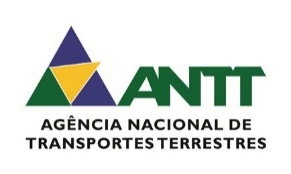 CONCESSIONÁRIA  XRODOVIA BR-XXX/XXTRECHO: xxxMONITORAÇÃO DE TERRAPLENOS E ESTRUTURAS DE CONTENÇÃOKm xxx+xxx ao Km xxx+xxxTrecho da BR-XXX no Estado xxxMês / 20XXRT-XX-XXX/XX-000-0-C07/5XXRELATÓRIO DE MONITORAÇÃO DE TERRAPLENOS E ESTRUTURAS DE CONTENÇÃOBR-XXX/XX - CONCESSIONÁRIA xxxxxTRECHO xxxxxKM xxx+xxx AO KM xxx+xxxSUMÁRIO1.	APRESENTAÇÃO	41.1.	Descrição do Sistema Viário	41.2.	Mapa da rodovia	41.3.	Data de realização dos levantamentos de campo	51.4.	Equipe técnica	52.	METODOLOGIA	52.1.	Critérios de Classificação de Riscos	53.	PLUVIOMETRIA	74.	APRESENTAÇÃO DOS RESULTADOS	75.	ANÁLISES DOS RESULTADOS	86.	COMPARATIVO COM MONITORAÇÃO ANTERIOR EM RELAÇÃO AOS SERVIÇOS REALIZADOS	87.	CRONOGRAMA DE INTERVENÇÕES/PLANO DE AÇÃO	98.	CONCLUSÕES	9ANEXO I – ANOTAÇÃO DE RESPONSABILIDADE TÉCNICA (ART)ANEXO II - COMPARATIVO COM MONITORAÇÃO ANTERIOR EM RELAÇÃO AOS SERVIÇOS REALIZADOSANEXO III – CRONOGRAMA DE INTERVENÇÕES/PLANO DE AÇÃOANEXO IV – FICHAS DE MONITORAÇÃOAPRESENTAÇÃOO presente documento tem por objetivo apresentar à Agência Nacional de Transportes Terrestres – ANTT, o xxº Relatório de Monitoração de Terraplenos e Estruturas de Contenção existentes na BR-XXX/XX, trecho xxxxx, km xxx ao xxx, incluindo vias marginais –– Concessionária XXX, referente ao (XX semestre ou XX trimestre do) ano XX de concessão.Este trabalho faz parte do acompanhamento continuado do desempenho dos terraplenos e estruturas de contenção da BR-XXX/XX, por meio de avaliação em campo dos riscos associados aos elementos cadastrados. Consiste em ferramenta com objetivo de auxiliar no controle, prevenção e correção dos problemas em terraplenos e estruturas de contenção ao longo do trecho rodoviário concedido.Descrição do Sistema ViárioApresentar descrição sucinta do trecho rodoviário objeto do contrato de concessão, relatando, se pertinente, a existência de obras sendo executadas pelo DNIT no trecho.Mapa da rodoviaA Figura abaixo apresenta um mapa com a localização do trecho abordado neste relatório.Data de realização dos levantamentos de campoOs trabalhos de vistoria em campo iniciaram em XX/XX/XXXX e foram concluídos em XX/XX/XXXX. (período máximo de realização da monitoração de 60 (sessenta) dias e prazo máximo para entrega do relatório de até 30 (trinta) dias depois do último dia de monitoração em campo)Equipe técnicaOs serviços foram realizados pela empresa XXXXXXXX, tendo como responsável técnico XXXXXXXXXX, CREA XXXXXXXX, conforme ART apresentada no Anexo I. A seguir, apresenta-se a relação dos profissionais que participaram deste trabalho:METODOLOGIAApresentar a metodologia utilizada, tanto para os serviços de campo quanto para a análise dos dados, com identificação e referência às normas vigentes.Devem ser monitorados todos os elementos situados dentro da faixa de domínio, bem como aqueles situados fora da mesma, mas que possam de alguma forma interferir no sistema rodoviário concedido.Ademais, o Cadastro dos elementos feito no início da concessão deve ser constantemente atualizado e novos elementos devem ser incluídos sempre que detectados. Tal inclusão poderá ser feita também por solicitação prévia da GEFOR/SUINF.Caso solicitado previamente pela GEFOR/SUINF, os locais considerados problemáticos devem ser objeto de levantamentos topográficos, sondagens geotécnicas, ensaios geotécnicos, ensaios especiais de sistemas estruturais e instrumentação.Deve-se observar que a extensão máxima de um terrapleno deve ser de 1 (um) quilômetro. Para extensões maiores, deve-se dividir o terrapleno em mais fichas de modo que o mesmo constituirá mais de um elemento.Todas as fichas elaboradas na presente Monitoração foram atualizadas no Sistema de Informações Geográficas (SIG), conforme previsão contratual.As fichas de monitoração e tabelas deverão ser apresentadas tanto em PDF quanto em Excel. Critérios de Classificação de RiscosUma vez identificados os principais aspectos para o reconhecimento da monitoração de cada ponto, procurou-se avaliar e classificar a gravidade da situação para o tráfego de acordo com os seguintes níveis de risco (adaptado do Manual de Geotecnia do DER-SP):PLUVIOMETRIATecer comentários sobre a pluviometria do trecho concedido. APRESENTAÇÃO DOS RESULTADOSNa Tabela a seguir é apresentado um quadro-resumo dos pontos monitorados, onde constam o cadastro de cada terrapleno e/ou estrutura de contenção e o nível de risco constatado nos anos de 20XX e 20XX. (Colocar a classificação de risco atual e dos últimos 5 anos)ANÁLISES DOS RESULTADOSO gráfico a seguir apresenta uma visão geral dos pontos monitorados neste ano e nos últimos 5 anos de concessão, demostrando o número de pontos e os níveis de risco em cada ano de monitoração.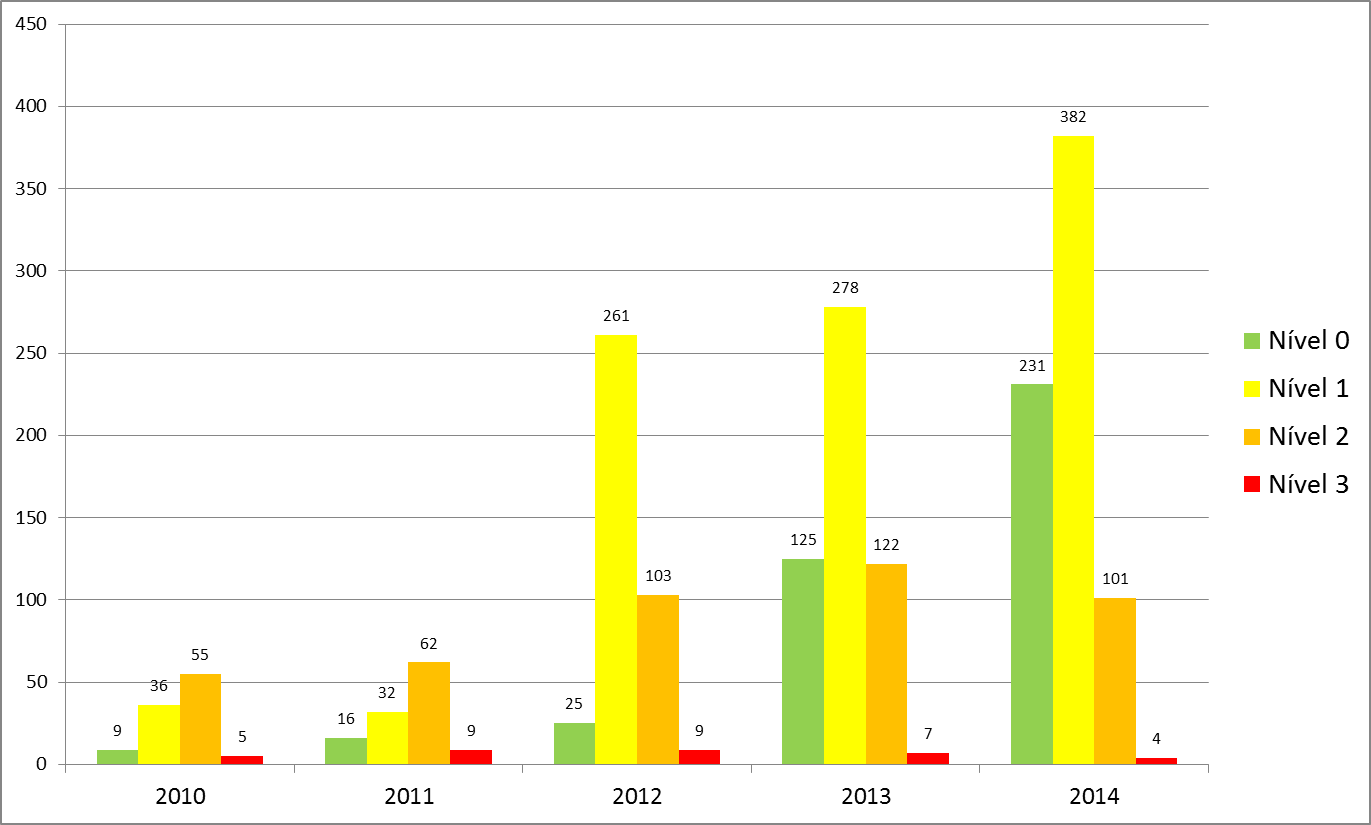 (Exemplo de comentários)Esses resultados mostram que houve uma melhoria na condição dos terraplenos e estruturas de contenção ao longo dos últimos 5 anos de concessão da rodovia.No ano de 20XX, podemos observar que XX% dos pontos monitorados encontra-se em Nível 0, XX% dos pontos com Nível 1 de risco, XX% estão com Nível 2, e XX% dos pontos monitorados encontra-se em Nível 3 de risco.Podemos constatar que menos de XX% dos terraplenos e estruturas de contenção existentes no trecho sob concessão estão com Nível de Risco 2 ou 3. Importante ressaltar que XX% dos pontos monitorados oferece risco evidenciado ao tráfego da rodovia.COMPARATIVO COM MONITORAÇÃO ANTERIOR EM RELAÇÃO AOS SERVIÇOS REALIZADOSIndicar as ações realizadas pela concessionária no período entre este relatório e o anterior. Preencher planilha com a situação observada na monitoração anterior e a situação atual dos elementos monitorados, bem como as intervenções/serviços executados.(Preencher Anexo II)CRONOGRAMA DE INTERVENÇÕES/PLANO DE AÇÃOApresentar plano de ação contendo, no mínimo: indicação de prioridades e cronograma das intervenções em curso e a serem realizadas no curto (ano corrente até o ano seguinte), médio e longo prazos e descrição das soluções que serão implementadas. (Preencher Anexo III com cronograma de execução mensal para intervenções no próximo ano, sendo que para intervenções com prazo maior basta informar uma planilha com o ano estimado da intervenção)CONCLUSÕESApresentação da conclusão dos estudos contendo avaliação de todos os parâmetros de desempenho e parâmetros técnicos previstos no PER.ANEXO IANOTAÇÃO DE RESPONSABILIDADE TÉCNICA (ART)ANEXO IICOMPARATIVO COM MONITORAÇÃO ANTERIOR EM RELAÇÃO AOS SERVIÇOS REALIZADOSANEXO IIICRONOGRAMA DE INTERVENÇÕES/PLANO DE AÇÃOPara os casos de estruturas com problemas de drenagem, as irregularidades deverão ser corrigidas ao longo do prazo de  30 (trinta) dias para apresentação do relatório, com apresentação de registros fotográficos das intervenções realizadas na forma do Anexo V.ANEXO IVFICHAS DE MONITORAÇÃO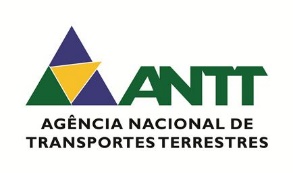 LOGOTIPO DA CONCESSIONÁRIALOGOTIPO DA CONCESSIONÁRIALOGOTIPO DA CONCESSIONÁRIALOGOTIPO DA CONCESSIONÁRIALOGOTIPO DA CONCESSIONÁRIACódigo:Código:Código:Código:Código:Revisão:LOGOTIPO DA CONCESSIONÁRIALOGOTIPO DA CONCESSIONÁRIALOGOTIPO DA CONCESSIONÁRIALOGOTIPO DA CONCESSIONÁRIALOGOTIPO DA CONCESSIONÁRIART-XX-XXX/XX-000-0-C07/5XXRT-XX-XXX/XX-000-0-C07/5XXRT-XX-XXX/XX-000-0-C07/5XXRT-XX-XXX/XX-000-0-C07/5XXRT-XX-XXX/XX-000-0-C07/5XX0LOGOTIPO DA CONCESSIONÁRIALOGOTIPO DA CONCESSIONÁRIALOGOTIPO DA CONCESSIONÁRIALOGOTIPO DA CONCESSIONÁRIALOGOTIPO DA CONCESSIONÁRIALOGOTIPO DA CONCESSIONÁRIALOGOTIPO DA CONCESSIONÁRIALOGOTIPO DA CONCESSIONÁRIALOGOTIPO DA CONCESSIONÁRIALOGOTIPO DA CONCESSIONÁRIAEmissão:Emissão:Emissão:Folha:Folha:Folha:LOGOTIPO DA CONCESSIONÁRIALOGOTIPO DA CONCESSIONÁRIALOGOTIPO DA CONCESSIONÁRIALOGOTIPO DA CONCESSIONÁRIALOGOTIPO DA CONCESSIONÁRIADataDataData1/XX1/XX1/XXContrato:         Nº XContrato:         Nº XRodovia:          BR-XXX/XXRodovia:          BR-XXX/XXRodovia:          BR-XXX/XXRodovia:          BR-XXX/XXRodovia:          BR-XXX/XXRodovia:          BR-XXX/XXResponsável Técnico, CREA e Firma Projetista:Responsável Técnico, CREA e Firma Projetista:Responsável Técnico, CREA e Firma Projetista:Responsável Técnico, CREA e Firma Projetista:Responsável Técnico, CREA e Firma Projetista:Responsável Técnico, CREA e Firma Projetista:Responsável Técnico, CREA e Firma Projetista:xxxxx xxxxx xxxxx xxxxx xxxxx xxxxx xxxxx Trecho:Trecho:Trecho:Trecho:Trecho:Trecho:Trecho:Trecho:Trecho:Concessionária: Concessionária: Concessionária: Concessionária: Concessionária: Concessionária: Concessionária: xxxxxxxxxxxxxxxxxxxxxxxxxxxxxxxxxxxxxxxxxxxxxxxxxxxxxxxxxxxxxxxxxxxxxxxxxxxxxxxxObjeto:	Monitoração de Terraplenos e Estruturas de Contenção - km xxx+xxx a km xxx+xxxObjeto:	Monitoração de Terraplenos e Estruturas de Contenção - km xxx+xxx a km xxx+xxxObjeto:	Monitoração de Terraplenos e Estruturas de Contenção - km xxx+xxx a km xxx+xxxObjeto:	Monitoração de Terraplenos e Estruturas de Contenção - km xxx+xxx a km xxx+xxxObjeto:	Monitoração de Terraplenos e Estruturas de Contenção - km xxx+xxx a km xxx+xxxObjeto:	Monitoração de Terraplenos e Estruturas de Contenção - km xxx+xxx a km xxx+xxxObjeto:	Monitoração de Terraplenos e Estruturas de Contenção - km xxx+xxx a km xxx+xxxObjeto:	Monitoração de Terraplenos e Estruturas de Contenção - km xxx+xxx a km xxx+xxxObjeto:	Monitoração de Terraplenos e Estruturas de Contenção - km xxx+xxx a km xxx+xxxANTTANTTANTTANTTANTTANTTANTTObjeto:	Monitoração de Terraplenos e Estruturas de Contenção - km xxx+xxx a km xxx+xxxObjeto:	Monitoração de Terraplenos e Estruturas de Contenção - km xxx+xxx a km xxx+xxxObjeto:	Monitoração de Terraplenos e Estruturas de Contenção - km xxx+xxx a km xxx+xxxObjeto:	Monitoração de Terraplenos e Estruturas de Contenção - km xxx+xxx a km xxx+xxxObjeto:	Monitoração de Terraplenos e Estruturas de Contenção - km xxx+xxx a km xxx+xxxObjeto:	Monitoração de Terraplenos e Estruturas de Contenção - km xxx+xxx a km xxx+xxxObjeto:	Monitoração de Terraplenos e Estruturas de Contenção - km xxx+xxx a km xxx+xxxObjeto:	Monitoração de Terraplenos e Estruturas de Contenção - km xxx+xxx a km xxx+xxxObjeto:	Monitoração de Terraplenos e Estruturas de Contenção - km xxx+xxx a km xxx+xxxDocumentos de referênciaDocumentos de referênciaDocumentos de referênciaDocumentos de referênciaDocumentos de referênciaDocumentos de referênciaDocumentos de referênciaDocumentos de referênciaDocumentos de referênciaDocumentos de referênciaDocumentos de referênciaDocumentos de referênciaDocumentos de referênciaDocumentos de referênciaDocumentos de referênciaDocumentos de referênciaDocumentos de referênciaDocumentos de referênciaDocumentos resultantesDocumentos resultantesDocumentos resultantesDocumentos resultantesDocumentos resultantesDocumentos resultantesDocumentos resultantesDocumentos resultantesDocumentos resultantesDocumentos resultantesDocumentos resultantesDocumentos resultantesDocumentos resultantesDocumentos resultantesDocumentos resultantesDocumentos resultantesDocumentos resultantesDocumentos resultantesObservação: Observação: Observação: Observação: Observação: Observação: Observação: Observação: Observação: Observação: Observação: Observação: Observação: Observação: Observação: Observação: Observação: Observação: 0XXXXXXXXXXXXXXXXXXxxxxxxxxxxxxxxxxxxxxxxxxxxxxxxxxxxxRevisãoDataDataDataDataDataDataFirma ProjetistaConcessionáriaConcessionáriaConcessionáriaConcessionáriaConcessionáriaANTTCoord. Da ComissãoANTTCoord. Da ComissãoANTTCoord. Da ComissãoANTTCoord. Da ComissãoANTTCoord. Da ComissãoProfissionalFunçãoxxxxxxxxxxxxxxxxxxxxxxxxxxxxxxxxxxxxxxxxxxxxNível 0O local encontra-se estabilizado, não oferecendo perigo para o tráfego.Nível 1O local encontra-se com ocorrência em estágio inicial. Intervenção a longo prazo, deve ser iniciada em até 5 anos.Nível 2O local encontra-se com ocorrência em evolução. Intervenção a médio prazo, deve ser iniciada em até 2 anos.Nível 3O local encontra-se com ocorrência em estágio avançado, oferecendo perigo ao tráfego. Intervenção a curto prazo, devendo ser iniciada em até 1 ano.CADASTROCADASTROCADASTROCADASTROCADASTRONÍVEL DE RISCONÍVEL DE RISCONÍVEL DE RISCONÍVEL DE RISCONÍVEL DE RISCONÍVEL DE RISCOPONTORODOVIAKMPISTATIPO2010201120122013201420151BR-XXX/XX000 + 400STERRAPLENONÍVEL 3NÍVEL 3NÍVEL 1NÍVEL 2NÍVEL 2NÍVEL 12BR-XXX/XX001 + 400NCONTENÇÃONÍVEL 2NÍVEL 2NÍVEL 2NÍVEL 1NÍVEL 1NÍVEL 03BR-XXX/XX001 + 760STERRAPLENONÍVEL 3NÍVEL 3NÍVEL 1NÍVEL 2NÍVEL 2NÍVEL 14BR-XXX/XX002 + 500NCONTENÇÃONÍVEL 2NÍVEL 2NÍVEL 1NÍVEL 2NÍVEL 2NÍVEL 15BR-XXX/XX004 + 000NTERRAPLENONÍVEL 3NÍVEL 3NÍVEL 1NÍVEL 3NÍVEL 3NÍVEL 16BR-XXX/XX004 + 500NTERRAPLENONÍVEL 2NÍVEL 2NÍVEL 2NÍVEL 2NÍVEL 2NÍVEL 27BR-XXX/XX004 + 600STERRAPLENONÍVEL 3NÍVEL 3NÍVEL 1NÍVEL 3NÍVEL 3NÍVEL 18BR-XXX/XX004 + 900NTERRAPLENONÍVEL 2NÍVEL 2NÍVEL 1NÍVEL 2NÍVEL 2NÍVEL 1COMPARATIVO COM MONITORAÇÃO ANTERIORCOMPARATIVO COM MONITORAÇÃO ANTERIORCOMPARATIVO COM MONITORAÇÃO ANTERIORCOMPARATIVO COM MONITORAÇÃO ANTERIORCOMPARATIVO COM MONITORAÇÃO ANTERIORCOMPARATIVO COM MONITORAÇÃO ANTERIORCOMPARATIVO COM MONITORAÇÃO ANTERIORCOMPARATIVO COM MONITORAÇÃO ANTERIORCOMPARATIVO COM MONITORAÇÃO ANTERIORCOMPARATIVO COM MONITORAÇÃO ANTERIORRodoviaKm Sentido Identificação Passivo Ambiental  Situação AnteriorSituação AnteriorSituação atualSituação atualServiços realizadosRodoviaKm Sentido Identificação Passivo Ambiental  Estado anterior (Nível de risco)FotoEstado atual (Nível de risco)FotoServiços realizadosBR-XXX/XX000 + 400STERRAPLENOSIMBR-XXX/XX005 + 600SCONTENÇÃONÃOItemRodoviaIdentificaçãoLocalizaçãoLocalizaçãoDescrição da ação/intervenção2016201620162016201620162016201620162016201620162016ItemRodoviaIdentificaçãokm sentidoDescrição da ação/intervençãoJaneiroFevereiroMarçoAbrilMaioJunhoJulhoAgostoSetembroOutubroNovembroDezembroTOTAL1%%%%%%%%%%%%0%10%2%%%%%%%%%%%%0%20%3%%%%%%%%0%30%4%%%%%%%%%%0%40%5%%%%%%%%%%%%0%50%6%0%60%ItemRodoviaIdentificaçãoLocalizaçãoLocalizaçãoDescrição da ação/intervenção2018201920202021ItemRodoviaIdentificaçãokm sentidoDescrição da ação/intervenção20182019202020211234